Publicado en Bogota el 15/03/2017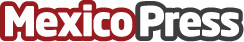 Mountain Nazca adquiere Groupon Brasil La firma de inversiones tecnológicas Mountain Nazca anunció la adquisición de Groupon Brasil como parte de la operación en Latinoamérica. Esta acción ocurre unas semanas después de la compra de Chile, Argentina, Colombia, México y Perú por parte de la misma firmaDatos de contacto:Lina VanegasNota de prensa publicada en: https://www.mexicopress.com.mx/mountain-nazca-adquiere-groupon-brasil_1 Categorías: Internacional Emprendedores Recursos humanos http://www.mexicopress.com.mx